REGULAMIN 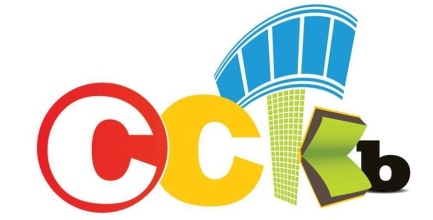 KONKURSU FOTOGRAFICZNEGOORSZAKU TRZECH KRÓLI 2017 r.Temat konkursu: „ Pochwal się swoim strojem”.1.     Organizatorem konkursu jest Choceńskie Centrum Kultury - Biblioteka2.     Celem konkursu jest rozwijanie i prezentacja strojów przygotowanych na orszak.3.     Zasady uczestnictwa:a)     konkurs ma charakter otwarty – zapraszamy przedszkola, szkoły, kluby, świetlice i osoby prywatne,b)    konkurs jest organizowany bez podziału na kategorie wiekowec)     termin zamieszczania zdjęć: do 4 stycznia 2016 r.d)    Zasady uczestnictwa:Aby wziąć udział w konkursie należy:Zrobić zdjęcie stroju.Zdjęcie umieścić w aplikacji konkursowej znajdującej się na stronie facebook Organizatora lub wysłać na adres: cck@chocen.home.pl.f)      organizatorzy zastrzegają sobie prawo bezpłatnego publikowania, reprodukowania oraz promowania zdjęć zgłoszonych do konkursu.g)     udział w konkursie jest równoznaczny z akceptacją Regulaminu oraz wyrażeniem zgody na przetwarzanie danych osobowych uczestnika przez Organizatorów dla celów organizacyjnych i promocyjnych Konkursu.4. Osoby upoważnione do udzielania informacji na temat Konkursu:     Ariel Malinowski, Ewa Wysińska, tel.  (54)  444 72 81       e-mail: cck@chocen.home.pl5. Ocena zdjęć:a)    zdjęcia zostaną ocenione przez Jury złożone z pracowników Centrum Kultury.6. Ogłoszenie wyników:a)     wyniki konkursu zostaną ogłoszone do dnia 5 stycznia 2016 r. na stronie www.cck.chocen.plb)    nagrodzone zdjęcia zostaną opublikowane na stronie www.cck.chocen.pl7. Nagrody:a)      Organizator przewiduje nagrody rzeczowe dla laureatów konkursu.